ТЕРРИТОРИАЛЬНАЯ ИЗБИРАТЕЛЬНАЯ КОМИССИЯ
ГОРОДА УССУРИЙСКА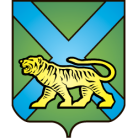 РЕШЕНИЕ г. УссурийскО дополнительном распределении открепительных удостоверений для голосования на выборах депутатов Законодательного Собрания Приморского края, назначенныхна 18 сентября 2016 годаРассмотрев обращение председателя участковой избирательной комиссии избирательного участка № 3827 Муравьевой О.П. о дополнительном распределении открепительных удостоверений для голосования на выборах депутатов Законодательного Собрания Приморского края, назначенных на 18 сентября 2016 года, территориальная избирательная комиссия города УссурийскаРЕШИЛА:1. Распределить и передать из резерва территориальной избирательной комиссии города Уссурийска участковой избирательной комиссии избирательного участка № 3827 открепительные удостоверения для голосования на выборах депутатов Законодательного Собрания Приморского края, назначенных на 18 сентября 2016 года, в количестве 5 (пяти) штук с         № 28016 по № 28020.2. Разместить настоящее решение на официальном сайте администрации Уссурийского городского округа в разделе «Территориальная избирательная комиссия города Уссурийска» в информационно-телекоммуникационной сети «Интернет».Председатель комиссии                                                                 О.М. МихайловаСекретарь комиссии                                                                            С.В. Хамайко14 сентября 2016 года                         № 236/36